       PC COUGARS Cheerleaders    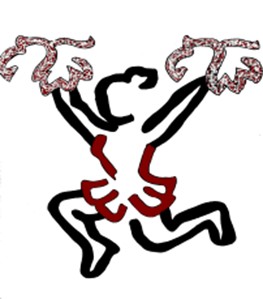       2023 Registration Fee Form         	                  Player Information             Parents/ Guardian Information    Name:___________________     Name:                                                    Address:______________          Address:                                              City,St,Zip:                                  City,St,Zip:                                          Phone:                                         Cell:                                                    Cell:                                             E-Mail:                                                 DOB:                                            Notes:                                                 Weight:             Height:            Parent / Guardian InformationI, the undersigned parent / guardian, wish to register the child indicated above in the Passaic County Cougars, Inc organization. I give permission for the coaches to administer first aid and to authorize emergency treatment by a doctor if necessary. I am aware of the risk of injury in any sport and hereby release The Passaic County Cougars Inc. and its coach’s referees and other associated personnel from any claims. The child is medically fit to play sports. I also certify that the dated of birth information provided above is true to the best of my knowledgeSignature of Parents / Guardian:                                                                        Date:                         ​Registration Fee Payment OptionsPay Online Only​1st Payment:                                                                                                                                                                   Date:                         Amt. Pd                               BAL:                                 P.I.F:                                      ​2nd Payment:                Date:                         Amt. Pd                               BAL:                                 P.I.F:                  ​Final Payment:                 Date:                          Amt. Pd                               BAL:                                 P.I.F.                Discounts: Multiple Child 2 or more = 5%. (Circle discount & list value $                   Discounts are based on the total fees due. If utilizing the payment plan, the discount will be reflected on the final payment and there's absolutely no combining of discounts​​​